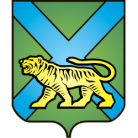 ТЕРРИТОРИАЛЬНАЯ ИЗБИРАТЕЛЬНАЯ КОМИССИЯ
ЛАЗОВСКОГО РАЙОНАРЕШЕНИЕс. Лазо
Об освобождении члена участковой избирательной  комиссииизбирательного участка № 1520 Г.А. Карнович от обязанностейчлена комиссии с правом решающего голоса в связи со смертью     В связи со смертью и в соответствии с подпунктом «а» пункта 6 статьи 29 Федерального закона «Об основных гарантиях избирательных прав и права на участие в референдуме граждан Российской Федерации», пунктом «1» части 6 статьи 31 Избирательного кодекса Приморского края территориальная избирательная комиссия Лазовского районаРЕШИЛА:     1. Освободить Галину Алексеевну Карнович от обязанностей члена участковой избирательной комиссии избирательного участка № 1520 с правом решающего голоса в связи со смертью.     2. Направить настоящее решение в участковую избирательную комиссию избирательного участка № 1520 для сведения.     3. Разместить настоящее решение в информационно-телекоммуникационной сети «Интернет» на сайте администрации Лазовского муниципального района в разделе «Территориальная избирательная комиссия Лазовского района».Председатель комиссии                                                                         Н.Н. СадоваяСекретарь комиссии                                                                               Л.Р. Матвеенко24 марта 2016 г.                         № 4/16